ИНФОРМАЦИЯ 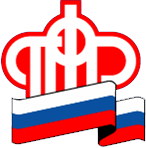 ГУ – УПРАВЛЕНИЯ ПЕНСИОННОГО ФОНДА РФ                     В БЕРЕЗОВСКОМ РАЙОНЕ ХМАО-ЮГРЫ12 декабря 2016 года - общероссийский день приема граждан07 декабря 201612 декабря 2016 года Управление Пенсионного фонда Российской Федерации в Березовском районе Ханты – Мансийскому автономному округу – Югры  примет участие в общероссийском дне приема граждан.В Управлении Пенсионного фонда Российской Федерации в Березовском районе Ханты – Мансийскому автономному округу – Югры личный приём будет осуществляться по адресу: п. Березово улица Авиаторов 20 офис 1, в порядке живой очереди при предоставлении документа, удостоверяющего личность (паспорта) с 12-00 часов до 20-00 часов.Предварительная запись заявителей на личный прием осуществляется по телефонам 8 (34674 2-30-01 или лично по адресу: п. Березово улица Авиаторов 20 офис  1 , кабинет приемной ежедневно, перерыв с 13-00 до 14-00 часов, кроме субботы и воскресенья.*Управление Пенсионного фонда Российской Федерации в Березовском районе обеспечивает рассмотрение обращений граждан и принятие по ним решений в пределах своей компетенции.